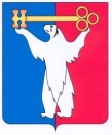 АДМИНИСТРАЦИЯ ГОРОДА НОРИЛЬСКАКРАСНОЯРСКОГО КРАЯПОСТАНОВЛЕНИЕ27.07.2022			                   г. Норильск				           № 431Об утверждении Порядка внесения платы за содержание и коммунальные услуги в отношении жилых помещений, находящихся в собственности муниципального образования город НорильскВ целях реализации муниципальным образованием город Норильск обязанностей собственника муниципальных жилых помещений в многоквартирных домах, расположенных на территории муниципального образования город Норильск, руководствуясь статьями 30, 39, 153, 155, 156, 157, 158 Жилищного кодекса Российской Федерации и статьей 16.1 Федерального закона от 06.10.2003 № 131-ФЗ «Об общих принципах организации местного самоуправления в Российской Федерации», а также в соответствии с Положением об Управлении жилищного фонда Администрации города Норильска, утвержденным решением Норильского городского Совета депутатов Красноярского края от 31.03.2015 № 23/4-494, ПОСТАНОВЛЯЮ:1. Утвердить Порядок внесения платы за содержание и коммунальные услуги в отношении жилых помещений, находящихся в собственности муниципального образования город Норильск.2. Управлению жилищного фонда Администрации города Норильска направить копию настоящего постановления в адрес управляющих организаций, оказывающих услуги управления многоквартирными домами, расположенными на территории муниципального образования город Норильск, а также в адрес ресурсоснабжающих организаций, оказывающих коммунальные услуги на территории муниципального образования город Норильск, в срок не позднее 5-и дней со дня издания настоящего постановления.3. Контроль исполнения пункта 2 настоящего Постановления возложить на Заместителя Главы города Норильска по земельно-имущественным отношениям и развитию предпринимательства.4. Опубликовать настоящее постановление в газете «Заполярная правда» и разместить его на официальном сайте муниципального образования город Норильск.5. Настоящее постановление вступает в силу после его официального опубликования в газете «Заполярная правда» и распространяет свое действие на правоотношения, возникшие с 01.01.2022.  С даты вступления в силу настоящего постановления положения постановления Администрации города Норильска от 06.05.2015 № 203 «О внесении платы за содержание муниципальных помещений и оплате коммунальных услуг» применяются только в отношении нежилых помещений, находящихся в собственности муниципального образования город Норильск. И.о. Главы города Норильска						          Н.А. ТимофеевУтвержденПостановлениемАдминистрации города Норильскаот 27.07.2022  № 431ПОРЯДОКвнесения платы за содержание и коммунальные услуги в отношении жилых помещений, находящихся в собственности муниципального образования город Норильск1. ОБЩИЕ ПОЛОЖЕНИЯ1.1. Настоящий Порядок разработан в соответствии с Жилищным кодексом Российской Федерации, Правилами предоставления коммунальных услуг собственникам и пользователям помещений в многоквартирных домах и жилых домов, утвержденными Постановлением Правительства Российской Федерации от 06.05.2011 № 354 (далее - Постановление № 354), в целях осуществления муниципальным образованием город Норильск обязанностей по внесению платы за содержание и коммунальные услуги за жилые помещения, в отношении которых возникла обязанность по внесению указанной платы в соответствии с действующим законодательством.1.2. Настоящий Порядок определяет механизм реализации обязанностей муниципального образования город Норильск, как собственника муниципальных жилых помещений, расположенных в многоквартирных домах на территории муниципального образования город Норильск, по внесению:- платы за содержание пустующих жилых помещений;- платы за коммунальные услуги в отношении пустующих жилых помещений, в том числе коммунальных услуг в части платы, сформированной в связи с применением повышающего коэффициента;- платы за коммунальные услуги в части платы, сформированной в связи с применением повышающего коэффициента, начисленной в отношении жилых помещений, переданных во временное владение и (или) пользование третьим лицам;1.3. Для целей настоящего Порядка используются следующие понятия и термины:«МКД» - многоквартирный дом, расположенный на территории муниципального образования город Норильск; «Пустующие жилые помещения» - жилые помещения муниципальной собственности, расположенные в многоквартирных домах на территории муниципального образования город Норильск, не переданные во временное владение и (или) пользование третьим лицам»; «Плата за содержание жилого помещения муниципального жилищного фонда муниципального образования город Норильск» - плата за содержание, включающая в себя плату за услуги, работы по управлению многоквартирным домом, за содержание и текущий ремонт общего имущества в многоквартирном доме, за коммунальные ресурсы, потребляемые при содержании общего имущества в многоквартирном доме, соразмерно доле муниципальных жилых помещений, входящих в состав имущества муниципальной казны, в праве общей собственности на общее имущество в многоквартирном доме;«Плата за коммунальные услуги» - плата за предоставленные в отношении жилого помещения муниципального жилищного фонда муниципального образования город Норильск коммунальные услуги (плата за холодную воду, горячую воду, электрическую энергию, тепловую энергию, плата за отведение сточных вод);«Плата за коммунальные услуги в части платы, сформированной в связи с применением повышающего коэффициента» - плата за коммунальные услуги, сформированная с применением повышающих коэффициентов, по пустующим, а также переданным во временное владение и (или) пользование третьим лицам муниципальным жилым помещениям, в которых имеется техническая возможность, но не установлены индивидуальные приборы учета коммунальных ресурсов;«Информация о размере платы» -  сведения о размере платы за содержание жилого помещения муниципального жилищного фонда муниципального образования город Норильск, платы за коммунальные услуги, а также платы за коммунальные услуги в части платы, сформированной в связи с применением повышающего коэффициента, содержащаяся в представленном платёжном документе по адресу электронной почты потребителя услуг;  «Потребитель услуг» - муниципальное учреждение «Управление жилищного фонда Администрации города Норильска», осуществляющее полномочия собственника муниципального образования город Норильск (уполномоченный администратор муниципальной собственности);«Получатели платы» - управляющие организации, товарищества собственников жилья, жилищные кооперативы или иные специализированные потребительские кооперативы, осуществляющие управление многоквартирными домами, либо юридические лица независимо от организационно-правовой формы, индивидуальные предприниматели, выполняющие работы по содержанию и ремонту общего имущества в многоквартирных домах на основании договоров; юридические лица независимо от организационно-правовой формы или индивидуальные предприниматели, предоставляющие потребителям коммунальные услуги; «Финансовое управление» - муниципальное учреждение «Финансовое управление Администрации города Норильска».1.4. Внесение платы за содержание жилых помещений муниципального жилищного фонда муниципального образования город Норильск и коммунальные услуги, а также платы за коммунальные услуги в части платы, сформированной в связи с применением повышающего коэффициента, осуществляется за счет средств местного бюджета.Получателем средств бюджета в целях внесения платы за жилое помещение и коммунальные услуги в отношении жилых помещений муниципального жилищного фонда муниципального образования город Норильск является Управление жилищного фонда.Потребитель услуг осуществляет учет платы за содержание жилых помещений и коммунальные услуги, а также коммунальные услуги в части платы, сформированной в связи с применением повышающих коэффициентов в отношении каждого Получателя платы в пределах сумм бюджетных ассигнований, доведенных на указанные цели и осуществляет корректировку лимитов и кассового плана.1.5. Внесение платы за жилое помещение и коммунальные услуги, и коммунальные услуги в части платы, сформированной в связи с применением повышающих коэффициентов в отношении жилых помещений муниципального жилищного фонда муниципального образования город Норильск, осуществляется в зависимости от выбранного собственниками в соответствующем МКД способа управления им в порядке, определенном жилищным законодательством и договора об оказании услуг и (или) выполнения работ по содержанию и ремонту общего имущества, договора о предоставлении коммунальных услуг.1.6. Обязанность по внесению платы за содержание жилого помещения и коммунальные услуги в отношении находящихся в собственности муниципального образования город Норильск пустующих жилых помещений возникает у муниципального образования город Норильск с даты возникновения права муниципальной собственности на соответствующие помещения либо с даты прекращения у третьего лица права владения и (или) пользования соответствующим помещением, являющимся муниципальной собственностью.Обязанность по внесению платы за жилые помещения муниципального жилищного фонда за коммунальные услуги в части платы, сформированной в связи с применением повышающих коэффициентов, возникает в случае отсутствия индивидуального или общего (квартирного) прибора учета холодной воды, горячей воды, при наличии обязанности установки прибора учета в жилых помещениях муниципальной собственности, в которых имеется техническая возможность их установки.Обязанность внесения платы, а также необходимость осуществления действий, установленных настоящим Порядком, прекращаются с даты прекращения права муниципальной собственности либо с даты возникновения у третьего лица права владения и (или) пользования соответствующим помещением, являющимся муниципальной собственностью.2. ПОРЯДОК ВНЕСЕНИЯ ПЛАТЫ ЗА СОДЕРЖАНИЕ ЖИЛЫХ ПОМЕЩЕНИЙ И КОММУНАЛЬНЫЕ УСЛУГИ 2.1. Внесение платы за содержание пустующих жилых помещений и коммунальные услуги, в том числе коммунальные услуги в части платы, сформированной в связи с применением повышающих коэффициентов осуществляется Потребителем услуг на основании информации о размере платы, содержащейся в платежном документе, представленном по адресу электронной почты: uhf@norilsk-city.ru, счета на оплату и акта выполненных работ (услуг), а также сводного реестра платежных документов, предоставленных Получателями платы.2.2. Учет пустующих муниципальных жилых помещений в МКД осуществляется Потребителем услуг и ведется путем составления и ежемесячной актуализации реестра пустующих жилых помещений, находящихся в муниципальной собственности.Реестр пустующих жилых помещений, находящихся в муниципальной собственности, содержащий перечень обслуживаемых жилых помещений в МКД составляется по форме согласно приложению 1 и предоставляется Потребителем услуг в адрес Получателей платы в электронном виде на электронную почту: uhf@norilsk-city.ru в срок до 23 числа отчетного месяца. Имеющиеся показания индивидуальных приборов учета коммунальных ресурсов, установленных в пустующих муниципальных жилых помещениях для расчета стоимости оказанных услуг предоставляются по форме согласно приложению 1.1 к настоящему Порядку и направляются Потребителем услуг в адрес Получателей платы в срок до 23 числа отчетного месяца.2.3. Выписка из реестра пустующих жилых помещений, находящихся в муниципальной собственности, должна содержать следующую информацию:- адрес жилого помещения;- серия МКД;- общая площадь жилого помещения (квадратные метры);- дата, с которой жилое помещение является пустующим;- дата отключения МКД, признанного аварийным и подлежащим сносу или реконструкции, от инженерных систем;- период, подлежащий оплате за жилое помещение и коммунальные услуги (в календарных днях).2.4. В случае выявления технической ошибки в предоставленной выписке из реестра пустующих жилых помещений, находящихся в муниципальной собственности, в срок до 28 числа отчетного месяца Потребитель услуг предоставляет Получателям платы Реестр пустующих жилых помещений, находящихся в муниципальной собственности,  с корректировкой соответствующих сведений. 2.5. Одновременно с осуществлением ежемесячного расчета платы за жилое помещение и коммунальные услуги Получателями платы в соответствии с п.2 ч.2 ст.155 Жилищного кодекса Российской Федерации направляется платежный документ Потребителю услуг по адресу электронной почты: uhf@norilsk-city.ru в срок, установленный ч.2 ст. 155 ЖК РФ, либо в иной срок, установленный  договором управления МКД, решением общего собрания членов товарищества собственников жилья, жилищного кооператива или иного специализированного потребительского кооператива.Одновременно с информацией о размере платы Получателям платы рекомендуется предоставлять сводный реестр по форме согласно приложениям к настоящему Порядку: приложение 2 (для управляющей организации, товарищества собственников жилья) или приложения 2.1, 2.2, 2.4 (для ресурсоснабжающей организации), на бумажном носителе и в форме электронного документа, предоставленного по адресу электронной почты: uhf@norilsk-city.ru.2.6. В течение 5 рабочих дней с даты поступления платежных документов с информацией о размере платы Потребитель услуг осуществляет их выборочную проверку в части правильности расчета платы за содержание пустующего жилого помещения муниципального жилищного фонда муниципального образования город Норильск, платы за коммунальные услуги, а также платы за коммунальные услуги в части платы, сформированной в связи с применением повышающего коэффициента, содержащейся в представленном платежном документе по адресу электронной почты потребителя услуг.2.7. В случае выявления в представленных расчетах ошибок, недостоверных или неактуальных сведений Потребитель услуг не позднее 8 рабочих дней с даты поступления платежных документов с информацией о размере платы возвращает все документы Получателям платы для устранения выявленных замечаний с обоснованием причин возврата.  2.8. При отсутствии замечаний к представленным расчетам Потребитель услуг в течение 8 рабочих дней с даты поступления платежных документов с информацией о размере платы направляет в Финансовое управление заявку на финансирование с приложением отчета по форме согласно приложению 3 к настоящему Порядку (для управляющей организации, товарищества собственников жилья) и приложению 3.1 к Порядку (для ресурсоснабжающей организации), счета на оплату и акта выполненных работ (услуг).  Приложение 1 к Порядку Выпискаиз реестра пустующих жилых помещений, находящихся в муниципальной собственности, по Управляющей организации ________________за ____________________ 20__ года        (месяц)<*> Корректировка указывается при необходимости уточнения информации в отношении пустующего жилого помещения.Начальник управления МУ «Управление жилищного фондаАдминистрации города Норильска»	          Исп. ФИО, телефон    Приложение 1.1 к Порядку Показания индивидуальных приборов учета коммунальных ресурсов, установленных в пустующих муниципальных жилых помещений по Управляющей организации _________________________за ____________________20____г.Руководитель организацииГлавный бухгалтерИсп. ФИО, телефон  Приложение 2 к Порядку Сводный реестрплатежных документов для внесения платы за пустующие жилые помещения, находящиеся в МКДпо Управляющей организации ___________________за ________ 20__ годаРуководитель организацииГлавный бухгалтерИсп. ФИО, телефонПриложение 2.1 к ПорядкуСводный реестрплатежных документов для внесения платы за пустующие муниципальные жилые помещения в МКД, за коммунальную услугу по отоплению по ресурсоснабжающей организации _____________________за ____________ 20_______ гРуководитель организации			Главный бухгалтерИсп. ФИО, телефонПриложение 2.2 к Порядку Сводный реестр платежных документов для внесения платы за пустующие муниципальные жилые помещения в МКД,по коммунальным услугам по поставке электроэнергии, холодного и горячего водоснабжения по ресурсоснабжающей организации ______________ за ____________ 20__ годаРуководитель организации			Главный бухгалтерИсп. ФИО, телефонПриложение 2.3 к ПорядкуСводный реестр платежных документов для внесения платы за коммунальные услуги, сформированной с применением повышающих коэффициентов, по муниципальным жилым помещениям, в которых имеется техническая возможность, но не установлены индивидуальные приборы учета коммунальных ресурсов, находящихся в управлении по Управляющей организации _______________________________________________за ________ 20__ годаРуководитель организацииГлавный бухгалтерИсп. ФИО, телефонПриложение 2.4 к Порядку Сводный реестр платежных документов для внесения платы за пустующие муниципальные жилые помещения в МКД, за коммунальные услуги по водоотведению по ресурсоснабжающей организации ______________ за ____________ 20____ годаРуководитель организации			Главный бухгалтерИсп. ФИО, телефонПриложение 3 к ПорядкуОтчет о начисленных платежахза пустующие муниципальные жилые помещения в МКД по Управляющей организации _________________за ____________ 20___ годаГлавный бухгалтерИсп. Ф.И.О. тел.Приложение 3.1 к ПорядкуОтчет о начисленных платежах за коммунальные услугиза пустующие муниципальные жилые помещения в МКДпо ресурсоснабжающей организации _________________за __________ 20___ годаГлавный бухгалтер Исп. Ф.И.О.тел.                                                                                                                              Приложение 4 к ПорядкуОтчет о начисленных платежах за коммунальные услуги в части платы, сформированной в связи с применением повышающих коэффициентов, по муниципальным жилым помещениям в МКД, в которых имеется техническая возможность, но не установлены индивидуальные приборы учета коммунальных ресурсовпо Управляющей организации ____________________________за _______________________ 20__ годаГлавный бухгалтер Исп. Ф.И.О.тел.п/пАдресАдресАдресСерия МКДОбщая площадь жилого помещения, (кв. м)Дата, с которой помещение является пустующимДата, с которой помещение является пустующимДата, с которой помещение является пустующимДата заключения договораДата отключения инженерных систем в МКД, признанном аварийным и подлежащим сносу или реконструкцииПериод времени, подлежащий оплате за ЖКУ в дняхИнформация Управления жилищного фондап/пулицадомквартираСерия МКДОбщая площадь жилого помещения, (кв. м)числомесяцгодДата заключения договораДата отключения инженерных систем в МКД, признанном аварийным и подлежащим сносу или реконструкцииПериод времени, подлежащий оплате за ЖКУ в дняхИнформация Управления жилищного фонда12345678910111213Корректировка <*>Корректировка <*>Корректировка <*>Корректировка <*>Корректировка <*>Корректировка <*>Корректировка <*>Корректировка <*>Корректировка <*>Корректировка <*>Корректировка <*>Корректировка <*>Корректировка <*>Дополнительно включить/исключитьДополнительно включить/исключитьДополнительно включить/исключитьДополнительно включить/исключитьДополнительно включить/исключитьДополнительно включить/исключитьДополнительно включить/исключитьДополнительно включить/исключитьДополнительно включить/исключитьДополнительно включить/исключитьДополнительно включить/исключитьДополнительно включить/исключитьДополнительно включить/исключить№ п/пАдресАдресАдресСерия МКДОбщая площадь жилого помещения (м2)Показания приборов учетаПоказания приборов учетаПоказания приборов учетаПоказания приборов учетаПоказания приборов учета№ п/пулицадомквартираСерия МКДОбщая площадь жилого помещения (м2)КухняКухняСанузелСанузелЭлектроэнергия№ п/пулицадомквартираСерия МКДОбщая площадь жилого помещения (м2)ГВСХВСГВСХВСЭлектроэнергия1234567891011Итого за месяцИтого за месяцхххххххх№ ппНаименование улицыНомер Номер Площадь помещения  (кв.м.)Стоимость услуг всего, руб. (гр.7+гр.8)Плата за содержание и ремонт общего имуществаСОИ (гр.9+гр.10+гр.11+гр.12+13)Содержание общего имущества, в том числеСодержание общего имущества, в том числеСодержание общего имущества, в том числеСодержание общего имущества, в том числеСодержание общего имущества, в том числе Коммунальные услуги  (гр.15+16) горячее водоснабжение (теплоноситель)горячее водоснабжение (теплоэнергия)№ ппНаименование улицы домажилого помещенияПлощадь помещения  (кв.м.)Стоимость услуг всего, руб. (гр.7+гр.8)Плата за содержание и ремонт общего имуществаСОИ (гр.9+гр.10+гр.11+гр.12+13)ГВС компонент на тепловую энергиюГВС компонент на теплоносительХВСводоотведение электроэнергия  Коммунальные услуги  (гр.15+16) горячее водоснабжение (теплоноситель)горячее водоснабжение (теплоэнергия)№ ппНаименование улицы домажилого помещенияПлощадь помещения  (кв.м.)Стоимость услуг всего, руб. (гр.7+гр.8)Плата за содержание и ремонт общего имуществаСОИ (гр.9+гр.10+гр.11+гр.12+13)ГВС компонент на тепловую энергиюГВС компонент на теплоносительХВСводоотведение электроэнергия  Коммунальные услуги  (гр.15+16) горячее водоснабжение (теплоноситель)горячее водоснабжение (теплоэнергия)12345678910111213141516ИТОГО:ИТОГО:N п/пНаименование улицыНомер домаНомер жилого помещенияПлощадь помещения (кв. м)Коммунальная услуга по отоплению (Гкал)Коммунальная услуга по отоплению (Гкал)Коммунальная услуга по отоплению (Гкал)Стоимость услуги, руб., всего (гр. 6 x гр. 8 x гр. 5)N п/пНаименование улицыНомер домаНомер жилого помещенияПлощадь помещения (кв. м)утвержденный норматив (Гкал/м2 в месяц)объем услуги (Гкал)установленный тариф (руб. за Гкал)Стоимость услуги, руб., всего (гр. 6 x гр. 8 x гр. 5)1234567891234ИТОГО:N п/пНаименование улицыНомер домаНомер жилого помещенияСерия дома Площадь помещения (кв. м)Коммунальные услуги                            (гр.8 + гр.9 + гр.10 + гр.11):в том числев том числев том числев том числеN п/пНаименование улицыНомер домаНомер жилого помещенияСерия дома Площадь помещения (кв. м)Коммунальные услуги                            (гр.8 + гр.9 + гр.10 + гр.11):электроэнергияГВСГВСХВСN п/пНаименование улицыНомер домаНомер жилого помещенияСерия дома Площадь помещения (кв. м)Коммунальные услуги                            (гр.8 + гр.9 + гр.10 + гр.11):электроэнергия(теплоноситель)(теплоэнергия)ХВС123456789101112ИТОГО:N п/пНаименование улицыНомер домаНомер жилого помещенияЧисленность потребителей коммунальных услуг в жилом помещении (чел.)Плата, сформированная в связи с применением повышающего коэффициента, всего (руб.)В том числеВ том числеВ том числеВ том числеВ том числеВ том числеВ том числеВ том числеВ том числеN п/пНаименование улицыНомер домаНомер жилого помещенияЧисленность потребителей коммунальных услуг в жилом помещении (чел.)Плата, сформированная в связи с применением повышающего коэффициента, всего (руб.)по электроэнергиипо электроэнергиипо электроэнергиипо горячему водоснабжениюпо горячему водоснабжениюпо горячему водоснабжениюпо холодному водоснабжениюпо холодному водоснабжениюпо холодному водоснабжениюN п/пНаименование улицыНомер домаНомер жилого помещенияЧисленность потребителей коммунальных услуг в жилом помещении (чел.)Плата, сформированная в связи с применением повышающего коэффициента, всего (руб.)норматив (кВт.час/чел. в м-ц)тариф (руб. за 1 кВт.час)расчетное значение оплаты повышающего коэффициента (руб.)норматив (м3/чел. в м-ц)тариф (руб. за 1 м3)расчетное значение оплаты повышающего коэффициента (руб.)норматив (м3/чел. в м-ц)тариф (руб. за 1 м3)расчетное значение оплаты повышающего коэффициента (руб.)1234567891011121314151ИТОГО:N п/пНаименование улицыНомер домаНомер жилого помещенияПлощадь помещения (кв. м)Серия домаВодоотведение (руб)123456712ИТОГО:N п/пПоказателиЕдиница измеренияПериод (мц)Нарастающим итогом с начала года123451Пустующие жилые помещения в МКД в том числе:- количество жилых помещений в МКДквартир- площадь помещенийм22Установленные тарифы (среднерасчетные):- плата за содержание и текущий ремонт общего имущества МКДруб/м2  в месяц- электроэнергияруб/кВт час- горячее водоснабжениекомпонент на теплоносительруб/м3компонент на теплоэнергию на подогревруб/Гкал- холодное водоснабжениеруб/м3- водоотведениеруб/м3- отоплениеруб/Гкал3Показатели для расчета стоимости в том числе:3.1коммунального ресурса по нормативу, в целях содержания общего имущества в МКД:-  электроэнергии на содержание общего имуществакВтчас/м2-- холодного водоснабжения на содержание общего имуществам3/м2- горячего водоснабжения - компонент теплоноситель на содержание общего имуществам3/м2- горячего водоснабжения - компонент теплоэнергия на содержание общего имуществаГкал/м2- водоотведения на содержание общего имуществам3/м23.2норматив коммунальных услуг:- отопленияГкал/м2- электроэнергиикВт.час/чел. в м-ц- холодного водоснабжениям3/чел. в м-ц-  горячего водоснабжения- компонент на теплоносительм3/чел. в м-ц- горячего водоснабжения- компонент теплоэнергии на подогревГкал./м34Сумма для внесения платы за содержание пустующих муниципальных жилых помещений:тыс. руб.--- плата за содержание и ремонт общего имущества МКДтыс. руб.- электроэнергия СОИтыс. руб.- горячее водоснабжение СОИтыс. руб.- холодное водоснабжение СОИтыс. руб.- водоотведение СОИтыс. руб.5Сумма для внесения платы за коммунальные услуги за пустующие муниципальные жилые помещения:тыс. руб.--- отопление тыс. руб.- электроэнергиятыс. руб.- горячее водоснабжениетыс. руб.- холодное водоснабжениетыс. руб.- водоотведениетыс. руб.ИТОГО сумма для внесения платы за пустующие жилые муниципальные помещения в МКДтыс. руб.--N п/пПоказателиЕдиница измеренияПериод(мц)Нарастающим итогом с начала года123451Наличие пустующих жилых помещений в МКД:- количество жилых помещений в МКДквартир- площадь помещенийм22Установленные тарифы (среднерасчетные):- электроэнергияруб/ кВт.час- горячее водоснабжениекомпонент на теплоносительруб/м3компонент на теплоэнергию на подогревруб/Гкал- холодное водоснабжениеруб/м3- водоотведениеруб/м3- отоплениеруб/Гкал3Показатели для расчета стоимости коммунальных услуг по нормативу:- отоплениеГкал/м2- электроэнергиикВтчас/чел. в м-ц- холодного водоснабжениям3/чел. в м-ц- горячего водоснабжения - компонент на теплоносительм3/чел. в м-ц- водоотведением3/чел. в м-ц4Сумма для внесения платы за коммунальные услуги за пустующие муниципальные жилые помещения:тыс. руб.--- отопление помещенийтыс. руб.- электроэнергиятыс. руб.- горячее водоснабжениетыс. руб.- холодное водоснабжениетыс. руб.- водоотведениетыс. руб.5ИТОГО сумма для внесения платы за коммунальные услуги за пустующие жилые муниципальные помещения в МКДтыс. руб.--N п.п.ПоказателиЕдиница измеренияПериод(мц)Нарастающим итогом с начала года123451Муниципальные жилые помещения в многоквартирных домах, не оборудованных ИПУ, всего:квартирв том числе:- ИПУ электроэнергииквартир- ИПУ горячей водыквартир- ИПУ холодной водыквартир2Количество потребителей коммунальных услуг в муниципальных помещениях, не оборудованных ИПУ:- электроэнергиичел.- горячей водычел.- холодной водычел.3Установленные нормативы потребления коммунальных услуг (средние значения):- электроэнергиикВт.час/1 чел. в м-ц- горячей водым3/1 чел в м-ц- холодной водым3/1 чел в м-ц4Установленные тарифы:- электроэнергиируб./кВт.час- горячей воды (компонент на теплоноситель)руб./м3- холодной водыруб/м35Объем энергоресурсов, рассчитанный по нормативу по потребителям при отсутствии ИПУ:- электроэнергиитыс. кВт.час- горячей водытыс. м3- холодной водытыс. м36Стоимость энергоресурсов, рассчитанная по нормативу по потребителям, при отсутствии ИПУ:- электроэнергиитыс. руб.- горячей воды (компонент на теплоноситель)тыс. руб.- холодной водытыс. руб.7Плата за коммунальные услуги в части платы, сформированной в связи с применением повышающих коэффициентов, всеготыс. руб.в том числе:- по электроэнергиитыс. руб.- по горячей воде (компонент на теплоноситель)тыс. руб.- по холодной водетыс. руб.8ИТОГО сумма для внесения платы за коммунальные услуги в части платы, сформированной в связи с применением повышающих коэффициентовтыс. руб.Справочно:- повышающий коэффициенткоэф.